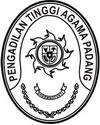 Nomor	: W3-A/         /KU.01/X/2021	 Oktober 2021Lampiran	:	1 suratPerihal	:	Permohonan Persetujuan Revisi Anggaran Satker 	  PA Lubuk SikapingYth. Sekretaris Mahkamah Agung RIc.q Kepala Biro Keuangan BUA MA-RIJl. Medan Merdeka Utara No. 9-13JakartaAssalamu’alaikum, Wr. Wb.Sehubungan dengan surat Sekretaris Pengadilan Agama Lubuk Sikaping nomor W3-A13/1173/KU.00/X/2021 tanggal 14 Oktober 2021 perihal Permohonan Persetujuan Revisi Anggaran Satker Pengadilan Agama Lubuk Sikaping, bersama ini kami teruskan surat tersebut dengan harapan dapat disetujui.Demikian sampaikan, atas perhatiannya diucapkan terima kasih.Wassalam,SekretarisIrsyadiTembusan:Ketua Pengadilan Tinggi Agama Padang sebagai laporanKetua Pengadilan Agama Lubuk Sikaping